БАШҠОРТОСТАН РЕСПУБЛИКАҺЫ                                     РЕСПУБЛИка БАШКОРТОСТАН     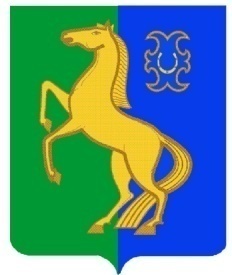      ЙƏРМƏКƏЙ районы                                                   АДМИНИСТРАЦИЯ        муниципаль РАЙОНЫның                                                   сельского поселения              СПАРТАК АУЫЛ СОВЕТЫ                                                     спартакский сельсовет                                    ауыл БИЛƏмƏҺе                                                          МУНИЦИПАЛЬНОГО РАЙОНА                     ХАКИМИƏТЕ                                                                     ЕРМЕКЕЕВСКий РАЙОН452182, Спартак ауыл, Клуб урамы, 4                                                   452182, с. Спартак, ул. Клубная, 4       Тел. (34741) 2-12-71,факс 2-12-71                                                                  Тел. (34741) 2-12-71,факс 2-12-71  е-mail: spartak_s_s@maiI.ru                                                        е-mail: spartak_s_s@maiI.ru                                          ҠАРАР                                                № 60                     ПОСТАНОВЛЕНИЕ            «23»  май   2013 й.                                                                      «23» мая .         О внесении изменений и  дополнений в постановление главы  сельского постановления Спартакский сельсовет муниципального района Ермекеевский район Республики Башкортостан № 47 от «06» декабря  2012 года « Об утверждении порядка осуществления администрацией сельского поселения Спартакский сельсовет муниципального района Ермекеевский район Республики Башкортостан бюджетных полномочий  главных администраторов доходов бюджетов бюджетной системы Российской Федерации».         В целях реализации  положений статьи 160.1 Бюджетного  кодекса Российской Федерации,                                       ПОСТАНОВЛЯЮ :         1.Внести следующие изменения: в приложение № 2 «Перечень главных администраторов доходов бюджетов бюджетной системы Российской Федерации - органов местного самоуправления муниципального района Ермекеевский район Республики Башкортостан»»  добавить коды бюджетной классификации:  2. Контроль за исполнением настоящего постановления оставляю за собой.            Глава сельского поселения            Спартакский  сельсовет                                                 Ф.Х.Гафурова7912 02 04999 10 7503 151Прочие межбюджетные трансферты, передаваемые бюджетам поселений на осуществление дорожной деятельности в границах  сельских поселений7912 02 04999 10 7502 151Прочие межбюджетные трансферты, передаваемые бюджетам поселений на благоустройство территорий населенных пунктов сельских поселений